Atividades Domiciliar – Distanciamento Social Covid -19 Atividades De Arte  - 9 AnoProfessor : RomuloPeríodo : de 04 a 08 de MaioCom referencia à obra de Matisse , use  revistas ou papel coloridoRecorte figuras sinuosas e cole-as uma integrada á outra formando uma ciranda .  FAUVISMO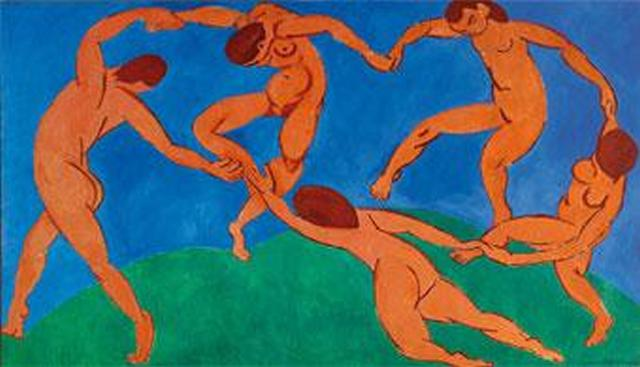 A dança – Henri Matisse -1910 Representa a máxima expressão pictórica, onde as cores são utilizadas com intensidade, além de outras, como a simplificação das formas, o estudo das cores. Os seus temas eram leves, e não tinham intenção crítica, revelando apenas emoções e alegria de viver.Os princípios desse movimento foram:· Criar, em arte, não possui relação com o intelecto ou sentimentos;· Criar é considerar os impulsos do instinto e das sensações primárias;· Exaltação da cor pura.Principais características:- Uso de cores intensas (rojo, verde, amarelo, azul e vermelho);- Busca de estabelecer harmonia, tranquilidade, pureza e equilíbrio nas obras de arte;- Uso de formatos planos, grandes, simples e com traços largos;- Intenção de demonstrar sentimentos nas obras;- Temas preferidos: cenas urbanas e rurais, retratos, ambientes internos, nus e cenas ao ar livre.Artista: Henri Matisse.